Helston Community CollegeCo-operative Community AwardBRONZE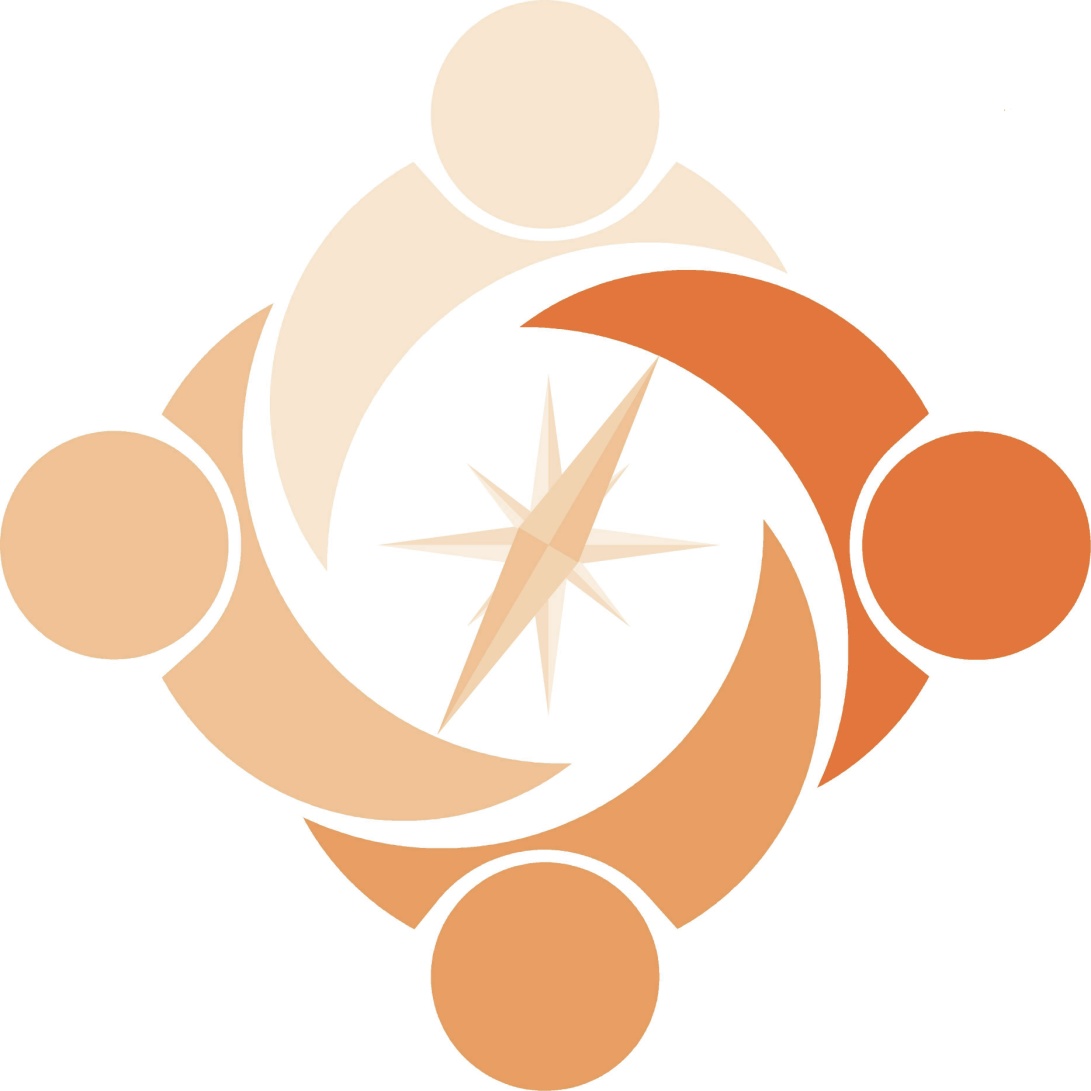 Name _________________________________________Tutor Group _____________By taking part in this community leadership program you will develop your skills in the Co-operative Values which are an integral and important part of life in the College and the wider world.How to gain your BRONZE AwardRead through the whole booklet carefully.Select three of the Values from Section A. and complete one activity for each. You must complete AT LEAST one activity which takes place in college and one in the local community.Once you have completed each activity fill in the INFORMATION ABOUT ACTIVITY section and ask the adult who supervised you to complete their STAFF EVALUATION.Once you have completed your three activities fill in Section B. the SELF-EVALUATION forms at the back.Show your tutor who will check it and ensure you are awarded your star badge, certificate and 20 CV’s. Well done!Section ASelf-helpYou can develop the ability to self-help in the students of the College or the wider community by:supporting a member of staff within a lesson, team or club to teach other students new skills or extend their current ones for a termwriting and presenting an informative Tutor Group presentation on how students can improve their own health and/or welfarecreating a poster campaign on how students can improve their own health and/or welfareSelf-responsibility You can develop self-responsibility in yourself, the College or the wider community by:developing a homework or revision plan which you then followtaking part in an exercise programmefollowing a healthy eating plancreating a study group for a particular subject or area within itregularly attending extra-curricular activitiesEquality & Equity You can develop equality and equity within the college or wider community by:creating a poster campaign or tutor group presentation which educates and inspires your fellow students to treat others with differences equallycreating a play/film/animation/artwork or short story to promote equality and diversitypromoting equality through an informative tutor group presentationDemocracyYou can develop democracy throughout the College or local community by:being an active member of the College Council, collecting the views of your tutor group, raising them at meetings, gathering staff responses and feeding backbeing an active member of SKIP, developing links between the co-operative schoolstaking part in a College interview panel for a new member of staffSolidarityYou can develop solidarity throughout the College or wider community by:supporting new students as part of the Transition processsharing your experiences, skills or interests with others in a tutor time activity or presentationbeing part of a club, team or society, including sports teams, HMS Heroes and all College clubsbeing part of a music, drama or dance production, either on or back-stagedeveloping practical links between the College and other schools or community groups across the worldsupporting a Year Team activitySocial-responsibility You can develop social-responsibility within individuals in the College or wider community by:helping with a tidy-up of an area of the College or local communityincreasing the level of recycling within your tutor groupvolunteering in a community group which works to improve the quality of life for othersCaring for othersYou can care for others and support others in doing this by:designing, leading or supporting an individual, House or tutor group fund-raising activity within the College or local community being an active member of the College’s INTERACT group, developing fund-raising activities within the College and wider communitysupporting another student who has a learning difference within an after-college club, team or society or community groupSection B SELF EVALUATIONOpenness & HonestyYou can develop your ability to be open about what you do and how you do it by completing a thoughtful and honest evaluation of your leadership experiences.Outline aspects of the leadership programme you’ve taken part it in and evaluate them here, remembering that there is no such thing as failure as you always learn from your mistakes!Consider your abilityto take chargeto work with othersto work independentlyto communicate your ideas to other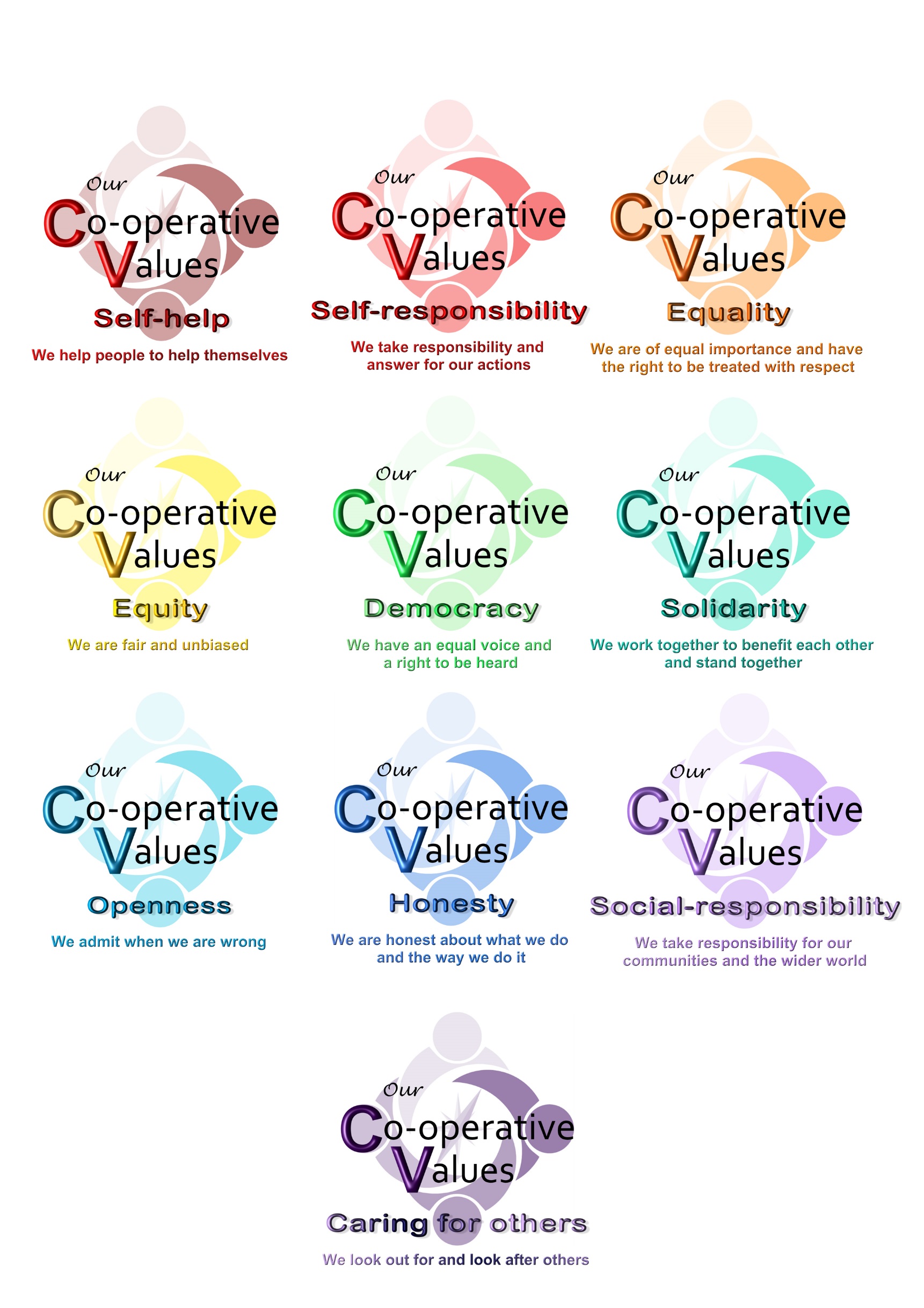 